Al	DIRIGENTE SCOLASTICO…………………………………..OGGETTO : Richiesta liquidazione ferie a.s. 2023/24Il / la sottoscritto / a   		                                                                                                          nato/a il	C. F. 	 Docente con contratto di lavoro a tempo determinato:fino al 30/06/2024	 avente diritto e non riconfermatoesami di stato fino al 		 dimissioni dal servizio  	Sostituzione personale assente per maternitàVistol’ articolo 5, comma 8, del D.L. 6 luglio 2012, n° 95, convertito con modificazioni in legge 7 agosto 2012, n° 135 (spending review);la nota Dipartimento della Funzione Pubblica n° 32937 del 6 agosto 2012;l’articolo 1, comma 54, 55 e 56 della legge 24 dicembre 2012, n° 228 (legge di stabilitàper il 2013);la circolare MEF – Dipartimento della RGS – I.G.O.P. – del 4 settembre 2013, n° 72696;il calendario scolastico regionale e gli adattamenti di quest’istituzione scolastica;il Considerato che il pagamento delle ferie maturate e non godute al personale supplente è consentito per i giorni maturati nel periodo contrattuale detratti eventuali giorni di sospensione delle attività didattiche e delle giornate di ferie in cui è stato autorizzata la fruizione.chiedela corresponsione del compenso sostitutivo delle ferie non fruite per i seguenti servizi con contratto/i in qualità di docente a tempo determinato nell’a.s. 2023/24A tal fine dichiara di essere:- a n °	anni di servizio* - □ oltre il 3° anno di servizio )*(nota: indicare se 1° o 2° o 3° oppure barrare oltre il 3° anno di servizio compreso il corrente anno scolastico).DataFirma :  	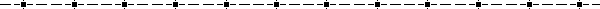 Riservato alla SegreteriaGiorni di ferie già usufruiti per l’a.s. 2023/24 :DURATA CONTRATTODURATA CONTRATTOOre settimanaliSCUOLA E SEDE SERVIZIODalAlOreDalAlOreDalAlOredal	al	= gg.  	dal	al	= gg.  	dal	al	= gg.  	dal	al	= gg.  	dal	al	= gg.  	dal	al	= gg.  	dal	al	= gg.  	dal	al	= gg.  	